Ո Ր Ո Շ ՈՒ Մ«28»    հունիսի  2023 թվականի N   118-Ա  ՀԱՅԱՍՏԱՆԻ ՀԱՆՐԱՊԵՏՈՒԹՅԱՆ ՇԻՐԱԿԻ ՄԱՐԶԻ ԳՅՈՒՄՐԻ ՀԱՄԱՅՆՔԻ ՀԱՇՎԵԿՇՌՈՒՄ ԳՏՆՎՈՂ ԳՅՈՒՄՐԻ ՔԱՂԱՔԻ ՂԱՐԻԲՋԱՆՅԱՆ 2 ՀԱՍՑԵԻ ԹԻՎ 2-ՐԴ ԳԵՐԵԶՄԱՆԱՏԱՆ ՊԱՀԱԿԱԿԵՏԻ ՇԵՆՔԻ ԿՏՈՒՐԻ ՎԵՐԱՆՈՐՈԳՄԱՆ ՀԱՄԱՐ  ԳՈՒՄԱՐ  ՀԱՏԿԱՑՆԵԼՈՒ ՄԱՍԻՆ     Ելնելով Հայաստանի Հանրապետության Շիրակի մարզի Գյումրի համայնքի հաշվեկշռում գտնվող  Գյումրի քաղաքի Ղարիբջանյան 2 հասցեի թիվ 2-րդ գերեզմանատան պահակակետի շենքի կտուրի վերանորոգման համար գումար հատկացնելու անհրաժեշտությունից, ղեկավարվելով «Տեղական ինքնակառավարման մասին» օրենքի 10-րդ հոդվածի 11-րդ մասով, Հայաստանի Հանրապետության Շիրակի մարզի Գյումրի համայնքի ավագանու 2017 թվականի նոյեմբերի 06-ի   N 119-Նորոշման 1-ին կետով հաստատված կարգի 7-րդ կետի 1-ին և 2-րդ ենթակետերով և հիմք ընդունելով «Հավերժ հիշատակ» փակ բաժնետիրական ընկերության (այսուհետ՝ ընկերություն) տնօրենի ժամանակավոր պաշտոնակատար Էդվարդ Բաղրամյանի՝ համայնքի ղեկավարին ուղղված 2023 թվականի հունիսի 7-ի զեկուցագիրը` Հայաստանի Հանրապետության Շիրակի մարզի Գյումրի համայնքի ավագանին որոշում է.1.  Ընկերությանը Հայաստանի Հանրապետության Շիրակի մարզի Գյումրի համայնքի հաշվեկշռում գտնվող Գյումրի քաղաքի Ղարիբջանյան 2 հասցեի թիվ 2-րդ գերեզմանատան պահակակետի շենքի կտուրի վերանորոգման համար հատկացնել  555 814 (հինգ հարյուր հիսունհինգ հազար ութ հարյուր տասնչորս) Հայաստանի Հանրապետության դրամ:2. Հանձնարարել Հայաստանի Հանրապետության Շիրակի մարզի Գյումրու համայնքապետարանի աշխատակազմի ֆինանսատնտեսագիտական բաժնի պետ-գլխավոր ֆինանսիստին՝ սույն որոշման  1-ին կետում նշված գումարի հատկացումը կատարել Հայաստանի Հանրապետության Շիրակի մարզի Գյումրի համայնքի 2023 թվականի բյուջեի 6/6/1 գործառական դասակարգման (4251) «Շենքերի և կառույցների և ընթացիկ նորոգում և պահպանում» տնտեսագիտական դասակարգման հոդվածից՝ օրենքով սահմանված կարգով:3․ Սույն որոշումն ուժի մեջ է մտնում ընկերության տնօրենի ժամանակավոր պաշտոնակատար Էդվարդ Բաղրամյանին պատշաճ իրազեկման օրվան հաջորդող օրվանից։Հայաստանի Հանրապետության Շիրակի մարզի Գյումրի համայնքի ավագանիԿողմ (24)                                   Դեմ (0)                           Ձեռնպահ (0)ՀԱՅԱՍՏԱՆԻ ՀԱՆՐԱՊԵՏՈՒԹՅԱՆ   ՇԻՐԱԿԻՄԱՐԶԻ ԳՅՈՒՄՐԻ ՀԱՄԱՅՆՔԻ ՂԵԿԱՎԱՐ		                                   ՎԱՐԴԳԵՍ  ՍԱՄՍՈՆՅԱՆ ԻՍԿԱԿԱՆԻՀԵՏ ՃԻՇՏ է՝  ԱՇԽԱՏԱԿԱԶՄԻ ՔԱՐՏՈՒՂԱՐ                                                                        ԿԱՐԵՆ ԲԱԴԱԼՅԱՆք. Գյումրի«28» հունիսի 2023 թվական   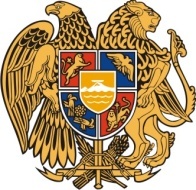 Հ Ա Յ Ա Ս Տ Ա Ն Ի     Հ Ա Ն Ր Ա Պ Ե Տ Ո Ւ Թ Յ ՈՒ ՆՇ Ի Ր Ա Կ Ի   Մ Ա Ր Զ Գ Յ ՈՒ Մ Ր Ի   Հ Ա Մ Ա Յ Ն Ք Ի   Ա Վ Ա Գ Ա Ն Ի3104 , Գյումրի, Վարդանանց հրապարակ 1Հեռ. (+374  312)  2-22-00; Ֆաքս (+374  312)  3-26-06Էլ. փոստ gyumri@gyumri.amՎ.Սամսոնյան Գ.ՄելիքյանԼ.ՍանոյանՏ.ՀովհաննիսյանԹ.ՀամբարձումյանՆ.ՊողոսյանԳ.ՊասկևիչյանԽ.ՎարաժյանՍ.ՀովհաննիսյանՀ.ԱսատրյանԱ.ԲեյբուտյանՆ.ՂազարյանՇ.ԱրամյանԶ.Միքայելյան Լ.ՄուրադյանՀ.ՍտեփանյանՎ.ՀակոբյանԿ.ՍոսյանՍ.ԱդամյանԳ.Մանուկյան Կ.ՄալխասյանԿ.Ասատրյան    Ն.ՄիրզոյանՀ.Մարգարյան 